DECLARATION OF COVENANTS, CONDITIONS  AND RESTRICTIONSENGLISH RANCH SOUTHTABLE  OF CONTENTSDECLARATION OF COVENANTS, CONDITIONS, AND RESTRICTIONSTHE  ENGLISH RANCH SOUTHARTICLE 1 - GENERAL . . . . . . . . . . . . . . . . . . . . . . . . . . . . . . . . . . . . . . . . . . . . 	11.1 	Development Land 	. . . . . . . . . . . . . . . . . . . . . . . . . . . . . . . . . . . . . . . 	11.2 	Purposes  of Declaration . . . . . . . . . . . . . . . . . . . . . . . . . . . . . . . . . . . . 	11.3 	Declaration . . . . . . . . . . . . . . . . . . . . . . . . . . . . . . . . . . . . . . . . . . . . . 	11.4 	Colorado Common Interest Ownership Act   . . . . . . . . . . . . . . . . . . . . . 	1ARTICLE 2 - DEFINITIONS . . . . . . . . . . . . . . . . . . . . . . . . . . . . . . . . . . . . . . . . .	22.1 	General . . . . . . . . . . . . . . . . . . . . . . . . . . . . . . . . . . . . . . . . . . . . . . . . 	22.3 	"Annexing Statement"	. . . . . . . . . . . . . . . . . . . . . . . . . . . . . . . . . . . . . 	22.4 	"Applicant"   . . . . . . . . . . . . . . . . . . . . . . . . . . . . . . . . . . . . . . . . . . . . . 	22.5 	"Appointment Period"   . . . . . . . . . . . . . . . . . . . . . . . . . . . . . . . . . . . . . 	22.6 	"Architectural Standards Committee" or "Committees"  . . . . . . . . . . . . . 	22.7 	"Articles"  . . . . . . . . . . . . . . . . . . . . . . . . . . . . . . . . . . . . . . . . . . . . . . . 	22.8 	"Association"  . . . . . . . . . . . . . . . . . . . . . . . . . . . . . . . . . . . . . . . . . . . . 	22.9 	"Board"  . . . . . . . . . . . . . . . . . . . . . . . . . . . . . . . . . . . . . . . . . . . . . . . . 	22.10 	"Common Elements"  . . . . . . . . . . . . . . . . . . . . . . . . . . . . . . . . . . . . . . 	22.11	"Common  Expense Assessments" or "Assessments". . . . . . . . . . . . . . .  	22.12 	"Common  Expenses"   . . . . . . . . . . . . . . . . . . . . . . . . . . . . . . . . . . . . . . 	22.13 	"Declarant"  . . . . . . . . . . . . . . . . . . . . . . . . . . . . . . . . . . . . . . . . . . . . . 	32.14 	"Declaration" . . . . . . . . . . . . . . . . . . . . . . . . . . . . . . . . . . . . . . . . . . . . 	32.15 	"Development Land"   . . . . . . . . . . . . . . . . . . . . . . . . . . . . . . . . . . . . . . 	32.16 	"Established drainage pattern"  . . . . . . . . . . . . . . . . . . . . . . . . . . . . . . . 	32.17 	"First  Mortgage"   . . . . . . . . . . . . . . . . . . . . . . . . . . . . . . . . . . . . . . . . . 	32.18 	"Improved Lot"   . . . . . . . . . . . . . . . . . . . . . . . . . . . . . . . . . . . . . . . . . . 	32.19 	"Improvement" . . . . . . . . . . . . . . . . . . . . . . . . . . . . . . . . . . . . . . . . . . . 	32.20	"Improvement to Property". . . . . . . . . . . . . . . . . . . . . . . . . . . . . . . . .  	32.21 	"Initial  Filing"   . . . . . . . . . . . . . . . . . . . . . . . . . . . . . . . . . . . . . . . . . . . 	32.22 	"Landscaping"   . . . . . . . . . . . . . . . . . . . . . . . . . . . . . . . . . . . . . . . . . . . 	32.23 	"Lot"  . . • . . . . . . . . . . . . . . . • . . • . . . . . . . . . . . . . . . . . . . . . . . . . . . . 	32.24 	"Member"   . . . . . . . . . . . . . . . . . . . . . . . . . . . . . . . . . . . . . . . . . . . . . . 	42.25 	"Owner" 	. . . . . . . . . . . . . . . . . . . . . . . . . . . . . . . . . . . . . . . . . . . . . . . 	42.26 	"Parking"  . . . . . . . . . . . . . . . . . . . . . . . . . . . . . . . . . . . . . . . . . . . . . . . 	42.27 	"Project"   . . . . . . . . . . . . . . . . . . . . . . . . . . . . . . . . . . . . . . . . . . . . . . . 	42.28 	"Project Area"   . . . . . . . . . . . . . . . . . . . . . . . . . . . . . . . . . . . . . . . . . . .	42.29 	"Single Family"   . . . . . . . . . . . . . . . . . . . . . . . . . . . . . . . . . . . . . . . . ..  4 a. 	"Single-Family  Dwelling"   . . . . . . . . . . . . . . . . . . . . . . . . .. . . . .  4 b. 	"Detached Single-Family Dwelling"   . . . . . . . . . . . . . . . . . . . . . .  42.302.31"Subdivision  Filing" or "Filing"  . . . . . . . . . . . . . . . . . . . . . . . . . . . . . . . 	4 "Subdivision  Plat" 	. . . . . . .. . . . . . . . . . . . . . . . . . . . . . . . . . . . . . . . . . .  42.32"Supplementa1 Declaration". . . . . . . . . . . . . . . . . . . . . . . . . . . . . . . . . 	42.33Other Terms   . . . . . . . .. . . . . . . . . . . . . . . . . . . . . . . . . . . . . . . . . . . . . 	5ARTICLE 3 - PROPERTY  SUBJECT  TO DECLARATION . . . . . . . . . . . . . . . . . . 	53.1 	Initial Property  . . . . . . . . . . . . . . . . . . . . . . . . . . . . . . . . . . . . . . . . . . 	53.2	Property Which May Be Annexed  . . . . . . . . . . . . . . . . . . . . . . . . . . . . 	5ARTICLE 4 - ASSOCIATION . . . . . . . . . . . . . . . . . . . . . . . . . . . . . . . . . . . . . . . . . 	54.1 	English Ranch South Homeowners' Association . . . . . . . . . . . . . . . . . . 	54.2	Membership   . . . . . . . . . . . . . . . . . . . . . . . . . . . . . . . . . . . . . . . . . . . .	64.3	Voting . . . . . . . . . . . . . . . . . . . . . . . . . . . . . . . . . . . . . . . . . . . . . . . . .	64.4	Board of Directors	. . . . . . . . . . . . . . . . . . . . . . . . . . . . . . . . . . . . . . .	64.5	Indemnification  . . . . . . . . . . . . . . . . . . . . . . . . . . . . . . . . . . . . . . . . . . 	74.6	Limitation  on Liability of Directors and Officers	. . . . . . . . . . . . . . . . . 	7ARTICLE 5- ASSESSMENTS	. . . . . . . . . . . . . . . . . . . . . . . . . . . . . . . . . . . . . . . . 	75.1 	Assessments	. . . . . . . . . . . . . . . . . . . . . . . . . . . . . . . . . . . . . . . . . . . . 	75.2	Annual Budget	. . . . . . . . . . . . . . . . . . . . . . . . . . . . . . . . . . . . . . . . . . 	75.3	Owner's Obligation  . . . . . . . . . . . . . . . . . . . . . . . . . . . . . . . . . . . . . . . 	85.4	Non-Payment	. . . . . . . . . . . . . . . . . . . . . . . . . . . . . . . . . . . . . . . . . . . 	85.5	Association Lien  . . . . . . . . . . . . . . . . . . . . . . . . . . . . . . . . . . . . . . . . . 	85.6	Association's Right to Cure Default  . . . . . . . . . . . . . . . . . . . . . . . . . . .	95.7	Sale of Lot   . . . . . . . . . . . . . . . . . . . . . . . . . . . . . . . . . . . . . . . . . . . . . 	95.8 	Foreclosure of First Mortgage . . . . . . . . . . . . . . . . . . . . . . . . . . . . . . .	95.9	Estoppel Statements   . . . . . . . . . . . . . . . . . . . . . . . . . . . . . . . . . . . . . .	9ARTICLE 6 - MAINTENANCE 	. . . . . . . . . . . . . . . . . . . . . . . . . . . . . . . . . . . . . . .	96.1 	Common Areas . . . . . . . . . . . . . . . . . . . . . . . . . . . . . . . . . . . . . . . . . . 	96.2	Reserves  . . . . . . . . . . . . . . . . . . . . . . . . . . . . . . . . . . . . . . . . . . . . . . . 	9ARTICLE 7 - INSURANCE   . . . . . . . . . . . . . . . . . . . . . . . . . . . . . . . . . . . . . . . . . .	97.1 	General  . . . . . . . . . . . . . . . . . . . . . . . . . . . . . . . . . . . . . . . . . . . . . . . .	97.2	Public Liability and Property Damage Insurance 	. . . . . . . . . . . . . . . . 	107.3	Workmens' Compensation and Employers' Liability Insurance	. . . . . .	107.4	Fidelity Bonds . . . . . . . . . . . . . . . . . . . . . . . . . . . . . . . . . . . . . . . . . . 	107.5	Directors'  and Officers' Liability Insurance . . . . . . . . . . . . . . . . . . . . .	107.6	Other  Insurance 	. . . . . . . . . . . . . . . . . . . . . . . . . . . . . . . . . . . . . . . .	107.7	Premiums   . . . . . . . . . . . . . . . . . . . . . . . . . . . . . . . . . . . . . . . . . . . . . 	10ARTICLE 8 - USE AND OTHER RESTRICTIONS  . . . . . . . . . . . . . . . . . . . . . . .	108.1 	General  . . . . . . . . . . . . . . . . . . . . . . . . . . . . . . . . . . . . . . . . . . . . . . . 	108.2 	Maintenance of Property . . . . . . . . . . . . . . . . . . . . . . . . . . . . . . . . . . 	108.3 	Buildings and Structures	. . . . . . . . . . . . . . . . . . . . . . . . . . . . . . . . . . 	118.4	Temporary  Use by Declarant . . . . . . . . . . . . . . . . . . . . . . . . . . . . . . . 	118.5	Nuisances  . . . . . . . . . . . . . . . . . . . . . . . . . . . . . . . . . . . . . . . . . . . . . 	118.6	Hazardous  Activities . . . . . . . . . . . . . . . . . . . . . . . . . . . . . . . . . . . . . 	118.7 	Maintenance  of Drainage	. . . . . . . . . . . . . . . . . . . . . . . . . . . . . . . . . 	118.8 	Fencing  .. . . . . . . . . . . . . . . . . . . . . . . . . . . . . . . . . . . . . . . . . . . . . . . 	118.9	Restoration  in the Event of Damage or Destruction  . . . . . . . . . . . . . . 	118.10 	Signs . . . . . . . . . . . . . . . . . . . . . . . . . . . . . . . . . . . . . . . . . . . . . . . . . 	128.11	Pets	. . . . . . . . . . . . . . . . . . . . . . . . . . . . . . . . . . . . . . . . . . . . . . . . . 	128.12	Sight Distance at Intersections . . . . . . . . . . . . . . . . . . . . . . . . . . . . . .	128.13	Recreational Vehicles  . . . . . . . . . . . . . . . . . . . . . . . . . . . . . . . . . . . . 	128.14	Aerials-Antenna	. . . . . . . . . . . . . . . . . . . . . . . . . . . . . . . . . . . . . . . . 	128.15	Unsightly Uses	. . . . . . . . . . . . . . . . . . . . . . . . . . . . . . . . . . . . . . . . .	128.16	Disabled Vehicles  . . . . . . . . . . . . . . . . . . . . . . . . . . . . . . . . . . . . . . . 	128.17	Mineral Exploration 	. . . . . . . . . . . . . . . . . . . . . . . . . . . . . . . . . . . . .	138.18	Home Occupations   . . . . . . . . . . . . . . . . . . . . . . . . . . . . . . . . . . . . . . 	13ARTICLE 9 - ARCHITECTURAL STANDARDS . . . . . . . . . . . . . . . . . . . . . . . . .	139.1	Committee	. . . . . . . . . . . . . . . . . . . . . . . . . . . . . . . . . . . . . . . . . . . .	139.2	Improvement to Property Defined  . . . . . . . . . . . . . . . . . . . . . . . . . . . 	149.3	Restriction	. . . . . . . . . . . . . . . . . . . . . . . . . . . . . . . . . . . . . . . . . . . .	149.4	Submission of Plans . . . . . . . . . . . . . . . . . . . . . . . . . . . . . . . . . . . . . . 	149.5	Criteria for Approval . . . . . . . . . . . . . . . . . . . . . . . . . . . . . . . . . . . . . 	149.6	Action by Committee 	. . . . . . . . . . . . . . . . . . . . . . . . . . . . . . . . . . . .	159.7	Standards and Rules  . . . . . . . . . . . . . . . . . . . . . . . . . . . . . . . . . . . . . 	159.8	Notice of Completion 	. . . . . . . . . . . . . . . . . . . . . . . . . . . . . . . . . . . . 	159.9	Inspection of Work  . . . . . . . . . . . . . . . . . . . . . . . . . . . . . . . . . . . . . .	159.10	Notice of Noncompliance	. . . . . . . . . . . . . . . . . . . . . . . . . . . . . . . . .	159.11	Failure of Committee  to Act After Completion  . . . . . . . . . . . . . . . . . 	169.12	Correction of Noncompliance  . . . . . . . . . . . . . . . . . . . . . . . . . . . . . .	169.13	Variances  . . . . . . . . . . . . . . . . . . . . . . . . . . . . . . . . . . . . . . . . . . . . . 	169.14	Compensation of Members  . . . . . . . . . . . . . . . . . . . . . . . . . . . . . . . .	169.15	Meetings of Committee  . . . . . . . . . . . . . . . . . . . . . . . . . . . . . . . . . . .	169.16	Estoppel Certificate . . . . . . . . . . . . . . . . . . . . . . . . . . . . . . . . . . . . . .	179.17	Non-liability for Committee Action	. . . . . . . . . . . . . . . . . . . . . . . . . .	179.18	Delegation	. . . . . . . . . . . . . . . . . . . . . . . . . . . . . . . . . . . . . . . . . . . .	17ARTICLE 10 -  GENERAL PROVISIONS .. .................... .-. . . . . . . .	1710.1	Term of Declaration   . . . . . . . . . . . . . . . . . . . . . . . . . . . . . . . . . . . . . 	1710.2	Enforcement  . . . . . . . . . . . . . . . . . . . . . . . . . . . . . . . . . . . . . . . . . . . 	1810.3	Supplemental Declaration  . . . . . . . . . . . . . . . . . . . . . . . . . . . . . . . . .	1810.4	Amendments . . . . . . . . . . . . . . . . . . . . . . . . . . . . . . . . . . . . . . . . . . . 	1810.5	Severability . . . . . . . . . . . . . . . . . . . . . . . . . . . . . . . . . . . . . . . . . . . .	1810.6	Disclaimer . . . . . . . . . . . . . . . . . . . . . . . . . . . . . . . . . . . . . . . . . . . . . 	1810.7	Waiver  . . . . . . . . . . . . . . . . . . . . . . . . . . . . . . . . . . . . . . . . . . . . . . .	1810.8	Captions . . . . . . . . . . . . . . . . . . . . . . . . . . . . . . . . . . . . . . . . . . . . . . 	1810.9	Construction  . . . . . . . . . . . . . . . . . . . . . . . . . . . . . . . . . . . . . . . . . . .	1910.10  Governing Law  . . . . . . . . . . . . . . . . . . . . . . . . . . . . . . . . . . . . . . . . .	19EXHIBIT A............................................... . ......	20EXHIBIT B . . . . . . . . . . . . . . . . . . . . . . . . . . . . . . . . . . . . . . . . . . . . . . . . . . . . . . 	21DECIARATION OF COVENANTS, CONDITIONS, AND RESTRICTIONS, ENGUSH RANCH SOUTHThis Declaration is made by English Ranch South, LLC, a Colorado  limited liability company, hereinafter  referred  to as the "Declarant", on the          day of April, 1997;W I T N E S S E T H: ARTICLE 1 - GENERAL1.1      Development Land.   Declarant  is the Owner of real property  in the County of Larimer  and State  of Colorado,  more  particularly described  on Exhibit  "A"  attached hereto  and  by reference  incorporated  herein.    Such property  is hereinafter  sometimes referred  to as the "Development Land."1.2      Purposes of Declaration. Property which becomes subject to this Declaration in  the  manner  provided  for  herein  shall  be  referred  to  as  the  "Project  Area."    This Declaration is executed (a) in furtherance of a common and general plan for those portions of the Development  Land and the Option  Land which may become a part  of the  Project Area;  (b)  to protect and enhance  the  quality, value, desirability and attractiveness of all property  which  becomes  a  pan   of  the  Project  Area;  and  (c)  to  establish   rights  and obligations  of Owners in the Project  Area  and define restrictions relating  to  the  Project Area.1.3      Declaration.   Declarant for itself, its successors and assigns hereby  declares that the Project Area and each part  thereof, shall from the date the same become  subject to the Declaration, be owned, held,  transferred, conveyed, sold, leased, rented, encumbered, used, occupied, maintained, altered  and improved subject to the covenants, restrictions, limitations, reservations, exceptions and other provisions set forth in this Declaration for the duration  thereof, all of which are  declared  to be a part of, pursuant to and in furtherance of a common and general plan of development,  improvement, enhancement  and protection of the Project Area.  The provisions of this Declaration are intended to and shall run with the land and shall bind, be a charge upon and inure to the mutual benefit of (a) all of the property  which becomes a part  of the  Project Area and each part or parcel  thereof,  (b) Declarant  and (c) all persons having or acquiring any right, title or interest in any property which becomes a part of the Project Area or any part or parcel thereof or any improvement thereon  and their heirs, personal  representatives, successors and assigns.1.4      Colorado Common Interest  Ownership Act.  Section 5.1 of this Declaration sets a limit on the annual Common  Expense Assessment that the Board of Directors  may levy against individual lots that are subject to this Declaration.   Because of this limitation and the provisions of C.R.S. §38-33.3-116, the Colorado Common Interest  Ownership  Act does not govern this Declaration  nor the property subject hereto except for §38-33.3-105,bartran\english\south\decla.r.at\f7§38-33.3-106  and  §38-33.3-107  of  that  Act  or  as  otherwise   specifically  provided   m  thisDeclaration or a Supplemental Declaration.ARTICLE 2 - DEFINITIONS2.1       General.  The words, phrases  and  terms defined  in this Article shall  have the meaning  herein  set forth  unless the context  clearly  indicates  otherwise.2.2       "Annual  Budget" shall mean  the annual budget  to be developed by the Board as provided  in Section  5.2.2.3 	"Annexing Statement" shall  mean  a statement adding  property  to the ProjectArea  as described in Section  3.2 hereof.2.4 	"Applicant" shall have the meaning set forth  in Section  9.4.2.5 	"Appointment Period”  shall  have  the  meaning  set forth  in Section  9.1.2.6       "Architectural Standards Committee" or "Committees"  shall  mean  and  refer to the Architectural Standards Committee created pursuant  to Article 9 of this Declaration.2.7        "Articles" shall  mean  the Articles  of Incorporation for English  Ranch South Homeowners'  Association, Inc.,  a  Colorado  non-profit  corporation,  as  filed   with   the Colorado Secretary of State  and  any amendments that  may hereafter be  made   to  those Articles  from  time to time.2.8       "Association" shall mean the English  Ranch South  Homeowners' Association, Inc., a Colorado non-profit  corporation.2.9 	"Board" shall  mean  the Association's Board  of Directors.2.10     "Common Elements" shall mean  the real property within the Project  Area  that is owned or leased by the Association  together with all facilities and improvements installed thereon.  The  Common Elements for  the  property initially  submitted to this  Declaration consist  of Tract  A and Tract  Bin the Initial  Filing.   None of the Common Elements in the Initial  Filing  are limited  Common  Elements.2.11     "Common Expense Assessments" or "Assessments" shall mean the assessments levied  against  Lots for  the  purpose  of paying  the  Common Expenses  of the  Association.2.12     "Common  Expenses" shall mean  expenditures made  or liabilities incurred  by or on behalf  of the Association, including any allocations to reserves  maintained by the Association.	22.13    "Declarant" shall mean English Ranch South, LLC, its successors and assigns. A person shall  be deemed  a successor and assign of English  Ranch South, LLC as the Declarant  only if  specifically designated  in a duly recorded  instrument  as a successor or assign of Declarant  under  this Declaration  and  then  only as to  the particular  rights or interests of Declarant under this Declaration which are specifically designated in the written instrument.  However, a successor to English Ranch South, LLC by consolidation or merger shall automatically be deemed a successor or assign of Declarant  under this Declaration  for all purposes.2.14	"Declaration"  shall  mean  this  Declaration   of  Covenants,  Conditions  andRestrictions for English Ranch South.2.15    "Development Land" shall mean the real property  described on Exhibit A to this Declaration.2.16	"Established drainage pattern" shall have the meaning set forth in Section 8.7.2.17    "First Mortgage" shall mean a real estate  mortgage, deed of trust or other encumbrance  of  a  lot  to  secure  the  performance  of  an  obligation  that  has  first  and paramount priority under applicable law, subject only to real property ad valorem taxes and other governmental  assessments and liens.2.18    "Improved Lot" shall mean a Lot created  on a Subdivision Filing on which a residence has been constructed and for which residence a Certificate of Occupancy has been issued by the City of Fort Collins.2.19    "Improvement" shall mean all structures  and  any appurtenances  thereto  of every type  or  kind, including, but  not  limited  to,  buildings, outbuildings,  patio  covers, awnings, painting of exterior surfaces of any visible structure,  additions, carports, garages, driveways, parking  areas,  fences, screening  walls, retaining  walls, stairs, decks, fixtures, Landscaping, poles, signs, exterior tanks, solar equipment  and exterior air conditioning.2.20	"Improvement to Property" shall have the meaning set forth in Section 9.2.221     "Initial Filing" shall mean the real property described on Exhibit "B" attached hereto which is the real property encompassed within English Ranch South P.U.D. according to the Subdivision Plat recorded at Reception  No. 96089830 of the Larimer County records on the 17th day of December, 1996.2.22    "Landscaping" shall mean the trees, shrubs, grass, flowers and other plantings which are placed on a Lot with intent to make the Lot more attractive.2.23    "Lot" shall mean a Lot as plotted and designated  on a Subdivision Plat of any portion of the Project Area; provided that if any Lot is divided so that a portion of the Lot is owned by an Owner in conjunction with all or a portion of an adjoining Lot and the other3portion  of the Lot is owned  by another  person separately, or in conjunction with all or a pan  of the other adjoining Lot, then an entire  property so held under one Ownership shall be a Lot for the purpose  of this Declaration.2.24	"Member" shall mean a person who holds a membership  in the Association.2.25    "Owner" shall  mean  and  refer  to the  record  Owner, whether  one  or  more persons or entities, of any individual property within the Project Area.  For the purpose  of this Declaration  any person holding a purchaser's  interest under a recorded contract  of sale and purchase  for a property,  pursuant  to which such person has the right to possession of the property, shall be considered  to be the Owner  of the property  and  in such case the Seller  under  such contract  of sale shall  not be considered  to be the Owner.   Holders  of mortgages and deeds of trust shall not be considered to be Owners of property in the subdivision.2.26	"Parking" shall have the meaning set forth in Section 6.1.2.27    "Project" shall mean the residential  housing development  on the Project Area and all the amenities thereto.2.28    "Project Area" shall mean the property which is subjected  to this Declaration as provided in Section 1.2 above.229     "Single Family" shall mean a group of persons related  by blood or marriage, living together as a family unit, or any other group of persons living together  as one family for living and cooking purposes.a. 	"Single-Family Dwelling" shall mean 3 or more rooms designed for or occupied by a Single Family for living or cooking purposes.b. 	"Detached Single-Familv Dwelling" shall mean a residential  building which contains only one Single-Family Dwelling.2.30    "Subdivision Filing" or "Filing" shall  mean  the  real  property  encompassed within a Subdivision Plat.2.31    "Subdivision Plat" shall mean a plat recorded with the Clerk and Recorder  of Larimer County, Colorado, dividing any portion of the Project Area into Lots, tracts, streets, rights of way and other  divisions.2.32    "Supplemental  Declaration"  shall  mean  a  written  instrument  executed  by Declarant and recorded with the Clerk and Recorder  of Larimer County, Colorado,  which imposes covenants, conditions, restrictions, reservations, easements  or equitable  servitudes or any combination  thereof  on property  constituting a subdivision or a portion  thereof  or4the  Owners  of the same.   An Annexing Statement   may be contained  in a SupplementalDeclaration.2.33	Other   Terms   may  be  defined   in  specific  provisions   contained   m  thisDeclaration and shall have the meaning assigned by such definition.ARTICLE 3 -PROPERTY SUBJECT TO DECLARATION3.1       Initial Property.  The Initial Filing is hereby made subject to this Declaration and therefore  constitutes at least a part of the Project Area.3.2       Property Which May Be Annexed.  Declarant  may, but shall not be required to, from time to time, unilaterally add all or any portion of the Development  Land to the Project Area.  Declarant shall add such additional property to the Project Area by executing and recording a written statement (an "Annexing Statement") which shall contain (i) an adequate legal description of the annexed property; (ii) a reference  to this Declaration,  its date  of recording  and  the  Reception  Number  under  which is was recorded  and  (iii)  a statement that  the annexed  property is declared  to be a  part  of the  Project  Area.   An Annexing Statement may be contained in a Supplemental  Declaration.  The Declarant shall have  the  right  to amend  any Annexing Statement   in order  to correct  clerical  or  other technical  errors, if any, contained in the initial Annexing Statement.ARTICLE 4 - ASSOCIATION4.1      English Ranch South Homeowners'  Association.   Declarant  has caused  the English   Ranch   South  Homeowners'  Association   to  be  incorporated   as  a  non-profit corporation and  has  designated  the  Association  to  be  the  owner  and  manager  of  the Common Elements.   Any purchaser of a Lot shall be deemed to have assented  to such designation  and ratified and approved the same.  The Association shall have the following duties, rights and powers:a. 	To adopt rules and regulations governing the use and operation of theCommon Elements.b. 	To  levy and  collect  monthly  or  other  periodic  Common  ExpenseAssessments as provided herein.c.        To provide for maintenance,  management,  insurance and such other expenses as may be incurred by the Association in carrying out its duties under  this Declaration.	5d. To hire employees, to contract for services, to purchase supplies and equipment,  to enter  into contracts  and generally  to have the powers of a property manager  for the Project.e.        To  take such actions as the Association  may determine  necessary or desirable  to protect and defend  the Common  Elements  from loss or damage.f.         To deposit funds in the hands of the Association in national or state banks insured by FDIC or other  governmental  agencies.g.        To  represent  Owners  as  a  group  and  to  take  such  action  as  the Association deems necessary or desirable  to protect  the interest of such Owners on zoning and similar issues having a potential  impact on the Project.h.        To do any other  thing or perform  any other act that is necessary or desirable,  as determined  by the Association, to carry out its duties under this Declaration.4.2	Membership.   Membership  in the Association shall consist of the following:a.        Any person  acquiring an interest  in the fee simple ownership  of an Improved Lot shall automatically become a Member.  Such ownership interest shall be  the sole qualification  for  membership.    Upon  the sale or transfer  of such fee simple  interest  by an Owner, that  person's  membership  shall terminate  and  shall automatically  be transferred  to the purchaser  or transferee.b.        The Declarant  shall be a Member  for so long as Declarant  owns any Lots  or  any other  Development  Land  that  is still  eligible for  annexation  to  the Project  Area.4.3      Voting.  Members other than Declarant shall be entitled to one vote for each Improved  Lot owned by the Member, but in no event shall the fact that an Improved  Lot is owned by more than one person allow more than  one vote per Improved Lot. In cases where an Improved Lot is owned by more than one Member,  the Member entitled  to vote shall be determined  as provided in the By-laws of the Association.  Declarant  shall have a vote for each Improved Lot owned by Declarant.   Declarant  shall also have one additional vote so long as it owns any Lots that are not Improved  Lots or any land that is not part of a Subdivision Filing but is eligible for annexation  to the Project Area.4.4       Board  of  Directors.    The  Association  shall  be  governed  by  a  Board  of Directors as provided in its Articles of Association and its By-laws. The functions and duties assigned to the Association shall be carried out by or under the direction of the Officers of the Association who shall be appointed  as provided in the By-laws. For a maximum period of ten years, the Declarant or persons designated by the Declarant may appoint and remove the members of the Board of Directors of the Association.  Notwithstanding the foregoing,-	6when the Declarant has conveyed 75% of the Lots and Potential  Lots in the property constituting the Project Area and any portion of the Development  Land still eligible for annexation to the Project Area to Lot purchasers, Declarant's  right to appoint the members of the Board of Directors  shall terminate.   Declarant  may also surrender all or part of its right to appoint members  of the Board of Directors and such surrender shall be effective upon  recording  a statement to  that  effect in the  records  of the  Clerk  and Recorder  of Larimer  County, Colorado.   The  number of Potential  Lots in any portion  of the  Project Area or the Development  Land that is still eligible for annexation  to the Project Area at any time shall be equal to the number of acres within such property  multiplied by three.  After Declarant's right to appoint  members of the Board of Directors is terminated,  the Directors shall be elected by the Members of the Association at the annual meeting of the Association as provided in the By-laws.4.5      Indemnification.  Each director, officer and employee of the Association shall be indemnified by the Association against any expenses or liability, including attorneys' fees, incurred  while acting as such director, officer or employee to the fullest extent permitted pursuant  to Article 109 of Title  7, Colorado Revised Statutes  which said Article is made applicable  to non-profit  corporations  by C.R.S. §7-22-101.5.4.6      Limitation  on Liability of Directors  and Officers.   All directors and officers of the Association shall have the benefit of the limitations on personal liability for injury to person or property arising out of the tort as set forth in C.R.S. §7-108-402(2), which said Section is made applicable  to non-profit corporations  by C.R.S. §7-22-101.5.ARTICLE 5 - ASSESSMENTS5.1      Assessments.    Commencing January  1, 1998,  the  Association  shall  levy a Common  Expense  Assessment  on  each  Lot  in  the  Project  Area.    There  shall  be  no Assessments for calendar  year 1997, and Declarant shall be responsible for payment of all Common Expenses of the Association for that year.  As additional  filings or parts of filings are  added  to the Project  Area,  Common Expense Assessments shall be assessed against those additional  Lots pro-rata,  based on the number of full months remaining in that year after the additional Lots were added to the Project Area.  Common  Expense Assessments shall be levied against  the  Lots subject to Assessment equally in the amount  required  to fund the Annual Budget of the Association for the current year.  Notwithstanding any other provision of this Declaration,  the average annual Common Expense Assessment levied on individual Lots shall not exceed $300.00 or such greater amount as may be permitted by any amendment  of C.R.S. §38-33.3-116, or any successor to that Section.5.2      Annual Budget.  The Board shall develop and adopt an Annual Budget each year estimating  the Common  Expenses to be incurred  by the  Association, including any amount  the Board determines proper to set aside as reserves for unforeseen expenses and in anticipation  of future  expenses for repairs and replacements.   The Annual Budget shall take into account any overages or shortages from the previous years' operations.  The Boardmay amend such budget during the year if it determines that unanticipated expenses require more than the amount originally budgeted.5.3      Owner's  Obligation.    Each Owner  of a Lot on which a  Common  Expense Assessment  is levied by the Association agrees to pay such Common Expense Assessment together with any interest owing thereon and the cost of collection including attorneys' fees and costs incurred by the Association, whether or not a civil action is initiated in connection with such collection.  Such obligation is the personal obligation of the person who was the Owner  of the  Lot or of the  persons  jointly and  severally were  the  Owners  at  the  time payment of the Common Expense Assessment was due.5.4      Non-Payment. Common Expense Assessments levied by the Association shall be due and payable on the first day of each period fixed for payment of Common Expense Common Expense Assessments and shall become delinquent unless paid within ten days thereafter. All unpaid Common Expense Assessments shall be subject to a late charge for non-payment  as may be determined  from time  to  time  by the  Board.    If any Common Expense Assessment is not paid within thirty days after its due date, the Common Expense Assessment shall bear interest from the date of delinquency at the rate  established by the Board.5.5      Association Lien.  The Association shall have a lien against the Lot on which the  Assessment  was  levied  in  the  amount  the  Assessment,  all  late   charges,  interest, attorneys' fees, costs and other expenses incurred  by the Association in enforcing payment of the  Assessment.   The  lien shall be effective as of the date  the levy was made by the Association, and it shall not be necessary to record any other notice of such lien in favor of the Association.   The lien accruing hereunder  shall be foreclosed  in the same manner  as provided by the laws of the State of Colorado for foreclosure  of mortgages on real estate. Notwithstanding anything herein contained to the contrary, all liens created  pursuant to this provision shall be subject and subordinate  to and shall not affect the rights of the holder of any recorded  First Mortgage on any Lot made in good faith and for value.  In the event any assessment is delinquent, and the residence on the Lot is unoccupied, the Association may take possession of such Lot, rent the residence upon such terms and conditions and for such rent as the Association may determine  appropriate, and apply any rental  received towards payment of the lien and the costs of collection and foreclosure.  The Association shall also be entitled  to the appoint  of a receiver for such Lot without  notice  to the Owner.   The foregoing rights of the Association to rents and to take possession of Lots is subordinate  to the right of a mortgagee holding a First Mortgage or assignment of rents given in connection with a First Mortgage.  In addition to the lien herein granted, the Association shall have the right  to  bring  any appropriate action  in court  against  any Owner  who  fails to pay any amounts assessed against the Owner's Lot and may obtain a judgment for the amount of the Assessments due plus costs and fees, late charges, interest  and other  charges provided for herein.   The  Association shall have the power to bid at a foreclosure  sale and if title is obtained   by the  Association  through  a foreclosure  sale,  it  may  hold,  lease,  mortgage, encumber  or convey the property so obtained.5.6 Association’s Right to Cure Default.  In the event any Owner is in default on any obligations secured  by an encumbrance  on such Owner's  property, the Board may, at its option. pay the amount due on such an obligation and in such event the Association shall have a lien against  the  Lot for the amount  so paid in the same  manner as provided  for herein for unpaid Assessments.5.7       Sale of Lot.  Sale or transfer of any Lot or interest  in a Lot by an Owner shall not affect or release  any lien granted  to the Association hereunder.5.8      Foreclosure  of First Mortgage.  If the holder  of a First Mortgage forecloses on its mortgage, or obtains  a deed in lieu of such foreclosure,  the transfer of title thereby effected shall extinguish the lien for all unpaid Assessments levied by the Association that became due before  the date of such transfer of title.5.9      Estoppel  Statements.   Any party before acquiring an interest in a Lot within the Project Area may request from the Association a written statement of any Assessments, fees or other charges due from the Owner of such property pursuant hereto. Such statement shall  be  furnished,  and  such  party shall  be  entitled  to  rely  thereon.    No lien  shall  be enforced against the Lot on account of any fees, Assessments or other charges which accrue before the date  of such statement  and were not reflected  thereon.ARTICLE  6 - MAINTENANCE6.1      Common Areas. The primary reason for forming the Association is to provide a vehicle for maintaining  common areas  and that  portion  of the right-of-way for County Road 9 that is between  the east line of the initial filing and west of the installed curb (the "Parking").  The Association shall provide for all care, operation, maintenance and repair of the common areas and the Parking so as to enhance the appearance  of the Project Area.6.2      Reserves.  The Association may maintain such reserves as it deems reasonable and necessary to allow it to perform its maintenance duties.   The Common Expense Assessments made against Lots may include amounts for such reserves.ARTICLE 7 - INSURANCE7.1       General. To the extent reasonably available, the Association shall obtain and maintain  the  insurance   described  in  this  Article.    If  such  insurance  is not  reasonably available, the Board of Directors may determine  to not provide such insurance or to provide alternative insurance.  To the extent reasonably possible, all insurance shall be underwritten with companies licensed to do business in Colorado having a Best's Insurance Report Rating of A-VI or better  and shall cover the risks described  below.	97.2       Public Liability and Property  Damage Insurance. The Association shall obtain and maintain  comprehensive public liability insurance, including non-owned and hired automobile liability  coverage; personal  injury  liability  coverage; and  products'  coverage covering   liabilities   of  the   Association,   its  Directors,  Officers,   employees,   agents   and members  arising  in connection with ownership,  operation, maintenance, occupancy or use of any property within the Project Area which the Association  is required to maintain,  repair or replace, with a minimum  single limit or per-occurrence limit of at least $500,000.00.7.3      Workmens'   Compensation   and   Employers'   Liability    Insurance.       The Association shall obtain and maintain  workmens' compensation and employers'  liability insurance as may be necessary  to comply with applicable laws.7.4       Fidelity  Bonds.   A blanket  fidelity  bond  or dishonesty  insurance  coverage  is required for anyone who either  handles or is responsible for funds  held or administered  by the Association, whether or not they receive compensation for their services.  The  bond or insurance shall name the Association as obligee and shall cover the maximum funds that will be in the  custody of the  Association  while the bond  is in force.7.5      Directors' and Officers' Liability Insurance. The Association  shall obtain  and maintain directors' and  officers' liability insurance, if reasonably available, covering all of the Directors and  Officers  of the Association,  with limits  as determined by the Executive Board.7.6      Other Insurance. The Association  may carry other  insurance which the Board of Directors determines appropriate to protect  the Association or the unit owners.7.7     Premiums.  Insurance premiums for insurance carried  by the Association shall be a Common Expense,  and  the amount  of such premiums shall be included  in the annual Common Expense Assessments levied by the Association.ARTICLE 8 - USE AND OTIIER RESTRICTIONS8.1       General.  This  Article  sets  forth  restrictions on  use  of property  within  the Project  Area.    Such  restrictions shall apply to all property within  each  Subdivision  Filing unless  the  Supplemental Declaration filed in connection with a particular Filing provides otherwise.8.2      Maintenance of  Property.    No  property within  the  Project  Area  shall  be permitted to  fall  into  disrepair and  all  such  property,   including  any  improvements and Landscaping thereon, shall  be kept and  maintained in a clean,  safe,  attractive  and  sightly condition and  in good  repair.    Maintenance, repair  and  upkeep  of each  Lot shall  be  the responsibility of the  Owner  of the Lot.108.3      Buildings and Structures.    All buildings or structures  erected  upon Lots in the Project Area shall be of new construction.   No structures  of a temporary  character  such as trailers,  tents,  shacks,  storage  buildings  or  the  like shall  be  placed  on  any  Lot  in  the subdivision.8.4      Temporary  Use by Declarant.   Notwithstanding any' provision herein or in a Supplemental Declaration  to the contrary, it shall be expressly permissible for Declarant  to maintain, on any property in the Project Area as Declarant shall determine desirable during the period  of development  of the Project Area and sale of Lots therein,  such facilities as, in the sole opinion of Declarant,  may be reasonably required,  convenient  or incidental  to such development  and sale including, but not limited  to, a  business office, show homes, storage  area,  construction  yards, structures, signs and sales offices.8.5      Nuisances.  No noxious or offensive activities shall be carried on upon any Lot nor shall anything be done thereon which may be or may become an annoyance or nuisance to the neighborhood.  Nothing shall be done or kept in or on any property within the Project Area  which would be  in violation  of any statute,  rule,  ordinance,  regulation,  permit  or validly imposed  requirement  of any governmental  body.8.6      Hazardous  Activities.  No activity shall be conducted on and no improvement shall  be constructed  on any Lot within  the Project  Area  which is or  might  be unsafe  or hazardous  to any person or property.   Without limiting the generality  of the foregoing, no firearms  shall  be  discharged  upon  any  property  and  no  open  fires  shall  be  lighted  or permitted  on any property  except in a contained barbecue  unit while attended and in use for cooking purposes or within a safe and well designed interior  or exterior  fireplace.8.7      Maintenance of Drainage.  There shall be no interference with the established drainage  pattern  over any property  within the Project Area  except as approved  in writing by the Architectural  Standards Committee.  Approval shall not be granted  unless provision is made for adequate  alternate drainage.  The "established drainage  pattern" shall mean the drainage  pattern  which exists at the time the overall grading of any Lot is completed  and shall  include  any  established   drainage   pattern   shown  on  any  plans  approved   by  the Architectural Standards  Committee.8.8      Fencing.  No fence shall be erected on any Lot within the Project Area except as approved  by the Architectural  Standards  Committee.   Any such fence which crosses a drainage   easement   shall  conform   to  the  requirements  of  Section   8.7  above.     The Architectural Standards  Committee  may require that fencing within any Subdivision Filing within the Project Area  be of a particular  type and such requirement shall control within that Subdivision Filing.8.9      Restoration in the Event of Damage or Destruction. In the event of damage or destruction  of any improvement  on any Lot, the Owner thereof shall cause the damaged or destroyed improvement to be restored  or replaced to its original condition or such other condition as may be approved in writing by the Architectural  Standards  Committee, or theOwner shall cause the damaged  or destroyed  improvement  to be demolished  and the Lot to be suitably landscaped  subject to the approval of the Architectural Standards  Committee so as to present  a pleasing and attractive  appearance.8.10    Signs.  No signs of any kind shall be displayed to the public view on any Lot except  one  sign of not  more  than  1-square  foot  identifying a professional  occupation  or other  home occupation  permitted  by this Declaration,  one sign of not more than 5-square feet  advertising  the property  for sale  or rent, or signs used by Declarant  to advertise  the property  during the construction  and sales period.8.11 	Pets. No animals, livestock or poultry of any kind shall be raised, bred or kept on any Lot except that dogs, cats or other  household pets may be kept, provided  that they are not kept, bred, or maintained for any commercial purposes.  No more than two pets may be kept on any individual  Lot.8.12    Sight Distance at Intersections. No fence, wall, hedge or shrub planting which obstructs  sight lines  at  elevations  between  two and six feet  above the  roadway  shall  be placed or permitted  to remain on any corner Lot within the triangular area formed  by the street  property  lines and a line connecting  them at points 25 feet from the intersection  of the street  property  lines extended.   The same sight line limitation shall apply on any Lot within 10-foot from  the intersection  of a street  property line with the edge of a driveway pavement.   No tree shall be permitted  to remain within such distance of such intersection unless the foliage line is maintained  at sufficient height to prevent obstruction  of such sight line.8.13    Recreational Vehicles.  No trailer, motor home, camper unit, boat or similar recreational vehicle shall be parked on any street  or Lot in the Project Area, except within an enclosed structure; provided that, for the purpose of loading the recreational vehicle, it may be parked  on streets  or driveways for a period of time not to exceed twenty-four (24) hours at any one  time.8.14    Aerials-Antenna.  No television or radio antenna  or aerial  or similar fixture shall  be  mounted  on  the  exterior  of any  building  in  the  Project  Area  without  express permission from the Architectural  Standards Committee.    The Architectural Standards Committee may adopt  regulations  concerning the installation  of satellite  dishes to receive television  signals provided  that such regulations  comply with the requirements of federal law.8.15    Unsightly Uses. Refuse piles and other unsightly objects or materials shall not be allowed to be placed  or to remain  upon any property within the Project Area.8.16    Disabled   Vehicles.    Disabled  vehicles  shall  not  be  stored   on  streets   or driveways within the Project Area.  No person shall repair or rebuild any vehicle on a street or driveway.8.17    Mineral  Exploration.   No property within the Project Area shall be used to explore for or to remove any minerals of any son.8.18    Home Occupations.  The conduct of a home occupation within a residence in the Project Area shall be considered accessory to the residential  use and not a violation of these Covenants  provided that the following requirements  are met.a.         Such home occupation shall be conducted  only within the interior  of the dwelling and shall not occupy more than twenty-five percent  (25%) of the floor area  within the dwelling.b.        The  home occupation shall be conducted  only by the residents  of the dwelling and no non-residents shall be employed in connection with the home occupation  carried  on in the dwelling.c.        No sign shall be permitted  on the Lot or the exterior of the dwelling except as expressly permitted  under the provision of Paragraph  4.9 above.d. 	No retail sales shall be conducted  on the Lot.e.       The  conduct of such home  occupation  must be permitted  under  the zoning ordinance  of the City of Fort Collins.ARTICLE  9 - ARCHITECTURAL STANDARDS9.1      Committee.      There   is  hereby   established   an   Architectural    Standards Committee   which  shall  have  the  powers  and   duties  set  forth   herein.     Initially,  the Architectural  Standards  Committee shall consist of the following three individuals:William D. Bartran 	P. 0. Box 36Timnath, CO   80547Daniel K. Bartran 	P. 0. Box 36Timnath,  CO 80547Lee Ann B. Mill 	5500 E. County Road  40Ft. Collins, CO 80525A majority of the Committee  may designate a representative to act for it.  In the event any vacancy occurs on the Committee  for any reason,  the remaining  members  shall  have full authority  to  designate   a  successor.	Neither  the  members  of  the  Committee   nor  its designated  representative shall be entitled to any compensation  for services performed  on account  of  the  Committee. 	During  the  Appointment   Period   (as  hereafter   defined) Declarant  shall  have  the  continuing right to determine  the  number  of members  of  thecommittee and to appoint such members. The "Appointment Period" shall mean  the period of  time  extending  from  the  date  of  recording this  Declaration and  continuing until  the earliest to occur of the following events:  (a)  Such time  as 90%  of the area  then  within or eligible  for annexation into the  Project  Area  is owned  by a party  other  than  Declarant. its successors  or assigns; or (b)   December 31, 2022.  Members of the Architectural Standards Committee appointed by Declarant may  be removed  at  any  time  by Declarant and shall serve  until resignation or removal  by Declarant.  After  the end  of the Appointment Period the  then  record  Owners  of a majority  of the  Lots  within  the  Project  Area  shall  have the power  through   a  duly  recorded   written  instrument, to  change   the  membership of  the Committee or to withdraw  from the Committee or restore  to it any of its powers and duties. Except  as the membership may be changed  by written  instrument of a majority  of the Lot Owners  within  the  Project  Area,  vacancies on  the  Committee shall  be filled  first  by the Declarant and if Declarant does not fill the vacancy within  three  months after  it is notified of such vacancy, then  by the remaining members  of the  Committee.9.2      Improvement to Property Defined. "Improvement to Property", as used in this Article  9 shall  mean  and  include  without  limitation:   (a)    The  construction, installation, erection or  expansion   of any  building,  structure or  other   Improvement, including  utility facilities;  (b) the demolition or destruction by voluntary  action  of any building, structure or other  Improvement; (c) the grading, excavation, filling or similar  disturbance to the surface of the land, including without limitation, change of grade,  change  of ground  level or change of drainage pattern; (d)   the installation or removal  of any Landscaping, and (e) any change or alteration of any previously approved Improvement to Property including  any change of exterior appearance, color  or texture.9.3       Restriction.   No  Improvement to  Property shall  be  made  to  any  property within the Project  Area  by anyone other  than Declarant unless the same has been  approved by the  Architectural Standards Committee.9.4      Submission   of Plans.    Prior  to  commencement of work  to  accomplish   any proposed Improvement to Property,  the  person  proposing to  make  such Improvement to Property (hereinafter "Applicant")  shall  submit  to the  Architectural Standards Committee such descriptions, surveys, plot plans, drainage plans, elevation drawings, construction plans, specifications and  samples  of materials and  colors  as  the  Architectural Committee shall reasonably request  showing  the  nature, kind,  shape,   height,  width,  color,  materials and location of the proposed Improvement to Property.  The Architectural Standards Committee may  require submission of additional plans, specifications or  other  information as it may deem  necessary  prior  to approving  or disapproving the proposed Improvement to Property. The  Committee may  postpone   review  of any  materials submitted for  approval until  all materials requested by it are submitted.  The  Architectural Standards Committee shall maintain a record  of all materials  submitted to it for  consideration, the action  ultimately taken  thereon and  the  date  of such action.9.5       Criteria for Approval.  The Architectural Standards Committee shall approve any proposed Improvements to Property only if it determines in its reasonable discretionthat  the  Improvement   to  Property  will  not  be  detrimental   to  the  appearance  of  the surrounding  areas of the Project Area as a whole and that the Improvement  to Property will not detract from the beauty, wholesomeness  or attractiveness of the Project Area or the enjoyment  thereof by Owners.  The  Architectural Standards Committee  may condition  its approval  of any proposed  Improvements   to  Property  upon  the  making of such  changes thereto  as the Architectural  Standards  Committee may deem appropriate.9.6      Action by Committee.  The Architectural  Standards Committee's approval or disapproval  of any matter  submitted  to it shall  be in writing. The Committee shall act by a  majority  vote  of  a  quorum  or  by its  designated   representative.     A  quorum  of  the Committee shall consist of a majority of the members of the Committee.   In the event the Committee fails to approve or disapprove  plans and specifications submitted  to it within 30 days after  such submission  (including  submission  of all additional  materials  requested) approval will not be required and the Applicant shall be deemed to have fully complied with the requirements of this Article.9.7      Standards  and  Rules.   The  Architectural  Standards  Committee  may adopt standards and rules governing within the Project Area or Filing, the types of buildings to be permitted, permitted  construction  materials  and  the  like.    Such standards   may  include permitted exterior materials and finish, including colors which are approved for the exterior of structures within  the  Project  Area  or  Filing.    Such standards  and  rules  shall  be  as determined from time to time by the Committee, shall be in writing and shall be available to all interested  parties upon request  therefor.9.8       Notice of Completion.    Promptly  upon  completion  of an  Improvement  to Property the Applicant shall give written notice of completion to the Architectural Standards Committee. For all purposes hereunder the date of receipt of such notice of completion by the  Architectural   Committee  shall  be  deemed   to  be  the  date  of  completion  of  such Improvement to Property.9.9       Inspection  of  Work.    The  Architectural  Standards  Committee or  its  duly authorized representative shall have the right to inspect any Improvement  to Property  prior to or after completion provided that the right of inspection shall terminate  60 days after the Committee shall have received the notice of completion.9.10    Notice of  Noncompliance.    If, as  a result of inspections  or  otherwise,  the Architectural Standards Committee  finds that any Improvement to Property has been done without  obtaining  approval  of the Committee, or was not done in substantial  compliance with the plans as approved  by the Committee and the requirements  of the Committee, the Architectural Standards  Committee  may notify the  Applicant  in writing  of the noncompliance, which notice shall  be served  on  the Applicant  within 60 days  after  the Committee receives the notice of completion.   Such notice shall specify the particulars  of the noncompliance and shall require  the Applicant to take such action as may be necessary to remedy  the noncompliance.159.11     Failure of Committee to Act After Completion.  If, for any reason other than the Applicant's  act or neglect, the Architectural Standards  Committee fails to notify the Applicant of any noncompliance within 60 days after receipt of written notice of completion from the  Applicant,  the Improvement  to Property  shall  be deemed  in compliance  if such Improvement was in fact completed  as of the date  of the notice of completion.9.12     Correction of Noncompliance. If the Architectural Standards Committee gives written notice of noncompliance to the Applicant, the Applicant shall remedy or remove the same within any period of not more than 45 days from the date of receipt of such notice of noncompliance.  If the Applicant fails to comply with the notice within such period, the Committee may, at its option, to be exercised at any time or times the Committee selects, (i) record  a notice of noncompliance against the real property on which the noncompliance exists, (ii) remove the noncomplying Improvement  to Property or (iii) otherwise remedy the noncompliance, and  the  Applicant  shall  be  required   to  reimburse  the  Committee upon demand  for  all expenses so incurred.   If such  expenses  are  not  promptly  repaid  by the Applicant  or the Owner of the Lot, the Architectural Standards Committee shall be entitled to recover the amount of such expense, together with its reasonable attorney's fees incurred, by action at law or in equity.  The Architectural  Standards  Committee shall also have a lien on the Lot on which the noncomplying Improvement  to Property was erected.   To enforce repayment  of the amount owing such lien shall be superior  to all other liens except liens for taxes  and  special  assessments,  a  First  Mortgage  lien  and  any  Assessment  on  the  Lot pursuant  to Article 5 hereof.9.13     Variances.  The Architectural  Standards  Committee may authorize  variances from compliance with any of the provisions of this Declaration  or any Supplemental Declaration, including restrictions  on  height, size, floor  area,  placement  of structures or similar restrictions when circumstances such as topography, natural obstruction,  hardship, aesthetic  or  environmental   considerations   may  so  require.     Such  variances   must  be evidenced  in writing and shall become effective when signed by a majority of the members of the Architectural Standards  Committee  or  the Committee's designated  representative. To the extent a variance is granted, construction of Improvements to Property in compliance with the  terms of the variance shall not be a violation  of any of the  requirements of this Declaration.  However, the granting of one variance  shall not operate  to waive any of the provisions of this Declaration  or any Supplemental Declaration  for any purpose  except as to the  particular  property  designated  by the  Architectural Standards  Committee and  the particular  provision of the Declaration   covered by the variance nor shall the granting of a variance affect, in any way, the Owner's obligation to comply with all governmental  laws and regulations  affecting the property concerned.9.14      Compensation  of Members.   Members  of the Committee  shall  not  receive compensation for  their  services  other  than  reimbursement  for  out-of-pocket   expenses incurred  by them in the performance of their duties.9.15     Meetings of Committee.  The Architectural Standards Committee shall meet from time to time as necessary to perform its duties hereunder. The Committee may, fromtime to time, by resolution  in writing adopted  by a majority of the members,  designate a time to time, by resolution in writing adopted by a majority of the members, representative  to take any action or perform any duties for or on behalf of the Architectural Standards  Committee.  The  action  of the Committee  representative  so authorized  or the written  consent  or  vote  of a  majority  of  the  members  of  the  Architectural  Standards Committee shall constitute  action  of the Committee.9.16    Estoppel Certificate.  The Architectural Standards Committee shall, upon the reasonable request of any interested  party, furnish a Certificate with respect to the approval or disapproval of any Improvement  to Property or with respect to whether an Improvement to Property was made in compliance with this Declaration  and any applicable Supplemental Declaration.    Any person shall  be entitled  to rely on such Certificate  with respect  to all matters set forth therein.9.17    Non-liability  for  Committee   Action.     No  member   of  the  Architectural Standards  Committee  nor any designated  representative  of the Committee  shall be liable for any loss, damage or injury arising out of or in any way connected with the performance of the duties of the Architectural Standards  Committee  unless the damage or injury is due to the willful misconduct or bad faith of the party held to be liable.  In reviewing any matter the  Committee   shall  not  be  responsible   for  reviewing  nor  shall  its  approval   of  an Improvement  to  Property  be  deemed   to  be an  approval  from  the  standpoint  of safety, whether structural or otherwise, or conformance with building codes or other governmental requirements.9.18    Delegation.    A  majority  of  the  members  of  the  Architectural  Standards Committee  may elect to delegate  the powers and responsibilities  of the committee  to the Association.    In such  event,  a  statement signed  by the  members  of  the  Architectural Standards Committee delegating such powers and obligations to the Association shall be recorded  in  the  office  of  the  Clerk  and  Recorder   of  Larimer  County,  Colorado,  and thereafter, the Association shall perform the duties and have the powers of the Architectural Standards Committee.  The Association shall further  have the power to delegate all or pan of  its  powers  and  duties  under   this  Article  to  a  committee  of  members  formed  and appointed  by the Board for such purpose.ARTICLE  10 - GENERAL PROVISIONS10.1    Term  of  Declaration.    Subject  to  amendment  as  herein   provided,  this Declaration  shall remain in full force and effect, shall run with the land and shall be binding upon all persons having any interest  in any of the real property within the Project Area for a period of 40 years after the date hereof and thereafter shall be automatically extended for successive periods of ten years each unless, prior to the beginning of the extension period, an instrument signed by a majority of the then Owners of Lots within the Project Area has been recorded  agreeing to terminate the Declaration  in whole or in part.10.2    Enforcement.  The failure of any Owner to comply with the provisions of this Declaration or any requirement  imposed on such Owner pursuant  to any provision hereof will give rise to a cause of action in the Architectural Standards  Committee,  Declarant  or any aggrieved Owner for recovery of damages  or injunctive relief or both.   If any Owner, the Architectural Standards  Committee  or Declarant incurs any cost, including reasonable attorney's  fees, in enforcing any of the provisions of this Declaration,  such cost, including reasonable  attorney's fees, shall also be recoverable  in such enforcement  action.10.3   Supplemental  Declaration.   A Supplemental Declaration  made and recorded by the  Declarant  in connection  with a specific  Filing or  Filings may impose  additional requirements or vary provisions of this Declaration  with respect to such Filing. In such event the  provisions  of  the  Supplemental   Declaration   shall  control   to  the  extent  they  are inconsistent  with the provisions of this Declaration.10.4    Amendments.  This Declaration,  or any portion thereof, may be amended  or revoked at any time by an instrument in writing signed by the Owners of at least 75% of the Lots in the Project Area; provided that, no such instruments shall be effective that are not executed  by the Declarant  so long as the  Declarant  owns any property  that  is within the Project  Area  or eligible for annexation  to the Project Area  pursuant  to the terms  of this Declaration. Any Amendment  shall be effective only upon the recordation  of the written Amendment and ratifications thereof containing the necessary signatures of Lot Owners and encumbrance holders.   No Amendment  to this Declaration  may be made which conflicts with the laws of the State of Colorado.  No Amendment shall affect the rights of  Declarant unless approved and consented  to by the Declarant  in writing.10.5   Severability.  Any provision of this Declaration  invalidated in any manner whatsoever shall not be deemed to impair or affect in any manner the validity, enforcement or effect of the remainder  of this Declaration and, in such event, all of the other  provisions of this Declaration  shall continue  in full force and effect as if such invalid provision had never been  included herein.10.6    Disclaimer.  No claim or cause of action shall accrue in favor of any person in the event  of the invalidity of any covenant  or provision of this Declaration or for the failure of the Architectural Standards Committee  or Declarant to enforce any covenant or provision hereof. This section may be pleaded as a full bar to the maintenance  of any such action or arbitration  brought in violation of the provisions of this section.10.7    Waiver.  No provision contained  in this Declaration  shall be deemed  to have been  abrogated  or waived by reason of any failure to enforce the same, regardless  of the number  of violations or breaches which may occur.10.8    Captions.  The captions herein  are inserted only as a matter  of convenience and for reference and in no way define, limit or describe the scope of this Declaration nor the intent  of any provision hereof.10.9    Construction.  The  use of the masculine  gender  in this Declaration shall be deemed  to include the feminine and  neuter  genders,  and  the use of the singular  shall be deemed  to refer to the plural, and vice versa, when the context so requires.  The provisions of  this  Declaration  shall be liberally  constructed   as a  whole to effectuate   the  purpose thereof.10.10  Governing Law.  This Declaration shall be construed and governed  under the laws of the State  of Colorado.IN WITNESS WHEREOF, the Declarant has caused this Declaration  to be executed on the day and year first hereinabove written.ENGLISH RANCH SOUTH,  LLC, a Colorado  limited liabilitycompanyBy: 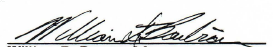        William D. Bartran, ManagerSTATE  OF COLORADO   ))ss.COUNTY  LARIMER	)The  foregoing instrument was acknowledged  before  me this 7th day of April,1997, by William D. Bartran as Manager of English Ranch South, LLC, a Colorado limitedliability company.Witness my hand and official seal. My commission expires: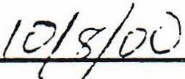 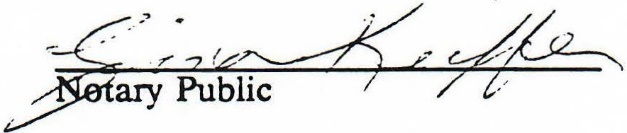 19EXHIBIT  AEXHIBIT AA tract of land situated  in the  Northeast  1/4  of Section 3Township 7 North, Range  68West of the Sixth P.M., Larimer County, Colorado  which considering the East line of the said Northeast 1/4  as bearing S 00009'53" E and with all bearings contained herein relative thereto is contained  within the boundary lines which begin at the East 1/4 comer  of said Section 32 and run thence  along the South line of the said  Northeast  1/4, N 89°41'34" W 2647.13 feet to the center 1/4 comer  of said Section 32, thence along the West line of said Northeast 1/4,  N 00009'23" W 960.57 feet; thence S 89°12'06" E 2312.46 feet, part of said line being along the English Ranch Third, Fourth, and Fifth Filings Southerly boundary line; thence along the boundary  line of English Ranch Fifth Filing, N 00°09'53" W 233.20 feet; thence along the boundary  line of English Ranch  PUD Sixth Filing, N 89°50'07" E 334.77 feet to the East line of the said Northeast  1/4;  thence along said East line, S 00°09'53" E 1176.71 feet to the point of beginning containing, 59.4946 acres more or less;	20EXHIBIT BA TRACT  OF LAND SITUATE IN THE NORTHEAST V4 OF SECTION 32, TOWNSHIP 7 NORTII, RANGE 68 WEST OF TIIE SIXTH P.M., CITY OF FORT COLLINS, COUNTY OF LARIMER, STATE OF COLORADO, WHICH, CONSIDERING 11-IE EAST LINE OF THE SAID NORTHEAST V4  AS BEARING N 00009'53" W AND WITH ALL BEARINGS  CONTAINED  HEREIN  RELATIVE 11-IERETO  IS CONTAINED WITHIN  THE BOUNDARY UNES  WHICH BEGIN AT THE EAST V4  CORNER OF SAID  SECTION  32  AND  RUN  THENCE  ALONG  THE  SOUTH   UNE   OF  SAID NORTI-IEAST V4,  N 89°41'34" W 811.44 FEET; THENCE  N 00°18'26" E 205.25 FEET; TIIENCE  ALONG THE ARC OF A 1278.88 FOOT RADIUS CURVE  TO THE LEFT, A DISTANCE OF 185.72 FEET.  THE LONG CHORD OF WHICH BEARS N 85°02'30" W 185.56 FEET; TIIENCE ALONG THE ARC OF A 11.00 FOOT RADIUS CURVE TO THE LEFT A DISTANCE OF 17.28 FEET, THE  LONG CHORD OF WHICH BEARS S 45°47'54" W 15.56 FEET; THENCE  N 89°12'06" W 68.00 FEET; THENCE ALONG THE ARC OF A 11.00 FOOT RADIUS  CURVE TO THE LEFT, A DISTANCE OF 17.28 FEET, THE LONG CHORD OF WHICH BEARS N 44°12'06" W 15.56 FEET, THENCE N 00°47'54" E 68.00 FEET; THENCE S 89°12'06" E 7.00 FEET; THENCE  ALONG THE ARC OF A 11.00 FOOT RADIUS  CURVE TO THE  LEFT,  A DISTANCE OF 17.28 FEET, THE LONG CHORD OF WHICH BEARS N 45°47'54" E 15.56 FEET; THENCE N 00°47'54" E 198.00 FEET; TIIENCE  ALONG THE ARC OF A 11.00 FOOT RADIUS CURVE  TO THE  LEFT, A DISTANCE OF 17.28 FEET,  THE  LONG  CHORD  OF WHICH  BEARS N 44°12'06" W 15.56 FEET; THENCE  N 010Z8'46"  W 54.04 FEET; THENCE  N 00°47'54" E 110.00 FEET; THENCE N 89°12'06" W 10.24 FEET; THENCE N 00°47'54" E 110.00 FEET; TIIENCE  N 89°12'06" W 5.41 FEET; THENCE  N 00°47'54" E 54 FEET; THENCE  ALONG THE  ARC OF A 11.00 FOOT  RADIUS  CURVE TO THE  LEFT,  A DISTANCE OF  17.28 FEET, THE  CHORD  OF  WHICH  BEARS N 45°47'54" E 15.56 FEET; THENCE  N 00°47'54" E 99.00 FEET  TO A POINT ON THE SOUTH BOUNDARY UNE  OF ENGUSH RANCH FOURTII FILING; THENCE ALONG SAID SOUTH UNE S 89°12'06" E 737.46 FEET; THENCE  N 00°09'53" W 223.20 FEET ALONG THE  BOUNDARY LINE OF ENGUSH RANCH FIFTH FILING; THENCE  ALONG THE SOUTH  BOUNDARY LINE OF ENGUSH RANCH P.U.D., SIXTH  FILING  N 89°50'07" E  334.77 FEET TO THE EAST  UNE OF  THE  SAID NORTHEAST 1!4; THENCE ALONG SAID EAST LINES 00°09'53 E 1176.11 FEET TO THE POINT OF BEGINNING21SUPPLEMENTAL  DECLARATION OF COVENANTS, CONDITIONS AND RESTRICTIONS, ENGUSH RANCH SOUTHTABLE  OF CONTENTSSUPPLEMENTAL DECLARATION  OF COVENANTS,  CONDITIONS AND RESTRICTIONS ENGLISH RANCH SOUTHARTICLE  1 - INTRODUCTION . . . . . . . . . . . . . . . . . . . . . . . . . . . . . . . . . . . . . . . 	11.1  Initial  Filing  . . . . . . . . . . . . . . . . . . . . . . . . . . . . . . . . . . . . . . . . . . . . . . 	11.2  Development of Initial Filing . . . . . . . . . . . . . . . . . . . . . . . . . . . . . . . . . . 	11.3  Additional  Covenants, Conditions  and Restrictions 	. . . . . . . . . . . . . . . . . 	1ARTICLE  2 - DEFINITIONS   . . . . . . . . . . . . . . . . . . . . . . . . . . . . . . . . . . . . . . . . . 	12.1  General	. . . . . . . . . . . . . . . . . . . . . . . . . . . . . . . . . . . . . . . . . . . . . . . . . 	12.2  Initial  Filing   . . . . . . . . . . . . . . . . . . . . . . . . . . . . . . . . . . . . . . . . . . . . . . 	2ARTICLE  3 -PURPOSE OF SUPPLEMENTAL DECLARATION  . . . . . . . . . . . . . 	23.1  General Plan and Declaration   . . . . . . . . . . . . . . . . . . . . . . . . . . . . . . . . . 	23.2  Covenants  Appurtenant  . . . . . . . . . . . . . . . . . . . . . . . . . . . . . . . . . . . . . . 	2ARTICLE  4 - ADDITIONAL USE RESTRICTIONS. . . . . . . . . . . . . . . . . . . . . . . 	24.1  Land  Use and Building Type . . . . . . . . . . . . . . . . . . . . . . . . . . . . . . . . . . 	24.2  Building Area  . . . . . . . . . . . . . . . . . . . . . . . . . . . . . . . . . . . . . . . . . . . . . 	24.3  Building Location  . . . . . . . . . . . . . . . . . . . . . . . . . . . . . . . . . . . . . . . . . . 	34.4  Lot Area  and Width   . . . . . . . . . . . . . . . . . . . . . . . . . . . . . . . . . . . . . . . . 	34.5  Roofing  Materials  . . . . . . . . . . . . . . . . . . . . . . . . . . . . . . . . . . . . . . . . . . 	34.6  Easements for Utilities and Drainage 	. . . . . . . . . . . . . . . . . . . . . . . . . . . 	34.7  Required Fencing  . . . . . . . . . . . . . . . . . . . . . . . . . . . . . . . . . . . . . . . . . . 	34.8  Fencing  Restriction  . . . . . . . . . . . . . . . . . . . . . . . . . . . . . . . . . . . . . . . . . 	34.9  Solar  Energy Installations   . . . . . . . . . . . . . . . . . . . . . . . . . . . . . . . . . . . . 	4ARTICLE  5 - MISCELLANEOUS  PROVISIONS . . . . . . . . . . . . . . . . . . . . . . . . . . 	45.1  Amendment and Duration  . . . . . . . . . . . . . . . . . . . . . . . . . . . . . . . . . . . . 	45.2  Adoption By Reference  . . . . . . . . . . . . . . . . . . . . . . . . . . . . . . . . . . . . . . 	4SUPPLEMENTAL DECLARATION OF COVENANTS, CONDITIONS AND RESTRICTIONS,ENGLISH  RANCH SOUTHThis Supplemental Declaration of Covenants, Conditions and Restrictions (hereinafter the "Supplemental Declaration) is made this_ day of April, 1997, by English Ranch South, LLC, a Colorado limited liability company ("hereinafter the Declarant");W I T N E S S E T H: ARTICLE 1 - INTRODUCTION1.1 Initial Filing: Declarant is the Owner of the property constituting English Ranch South P.U.D., a subdivision in the City of Fort Collins, Colorado, according to the plat thereof recorded in the Office of the Clerk and Recorder of Larimer County, Colorado, on the 17th day of December, 1996 at Reception Number 96089830. Said property is identified as the "Initial Filing" herein and in that certain Declaration of Covenants, Conditions and Restrictions, The English Ranch South, which is recorded  in the office of the Larimer County Clerk and Recorder concurrently herewith (hereinafter  the "Master Declaration").1.2  Development of Initial Filing: The Initial Filing is part of a larger land area identified as the "Project Area" in the Master Declaration.  In furtherance of the Master Declaration  the  Declarant  has caused the Subdivision Plat  for the  Initial Filing to  be prepared and recorded in the Office of the Larimer County Clerk and Recorder. Declarant intends to sell Lots in the Initial Filing for use as sites for Detached Single Family Dwellings as contemplated by the plan for development of the Project.1.3 Additional Covenants. Conditions and Restrictions:  By the Master Declaration Declarant designated the Initial Filing as a portion of the Project Area.  Pursuant to the provisions of Section 10.3 of the Master Declaration this Supplemental Declaration imposes additional covenants, conditions and restrictions on the  property constituting the Initial Filing and on the Owners of Lots therein.ARTICLE 2 - DEFINITIONS2.1 General: Unless otherwise expressly provided herein the capitalized terms in this Supplemental Declaration shall have the same meaning as any similarly capitalized and defined terms in the Master Declaration.  The following words, phrases and terms when used in this Supplemental Declaration shall have the meanings hereinafter specified unless the context clearly indicates otherwise.bartran\english\south\declarat.sup\f52.2  Initial Filing shall mean  the lands subdivided by the Subdivision Plat of EnglishRanch  South P.U.D., as more  particularly described  in Section 1.1 hereof.ARTICLE 3 - PURPOSE OF SUPPLEMENTAL DECLARATION3.1   General Plan and Declaration:  This Supplemental Declaration is hereby established  as a part of, pursuant  to and in furtherance  of the common  and general plan for the  development,  improvement  and  sale  of property  within the  Initial  Filing and for the purpose  of enhancing and protecting  the value, desirability and attractiveness of the Initial Filing.  Declarant for itself, its successors  and assigns hereby declares  that the Initial Filing and  each .  part  thereof shall  be  owned,  held,  transferred,  conveyed, sold,  leased,  rented, hypothecated,  encumbered,  used, occupied,  maintained,  altered  and  improved subject not only to the covenants, restrictions,  limitations,  reservations, exceptions and other provisions set  forth  in the  Master Declaration, but  also  to those set forth  herein,  all of which are declared  to be a part of, pursuant  to and in furtherance  of a common general plan of development,  improvement, enhancement and protection  of the Initial  Filing.3.2  Covenants Appurtenant:  The  provisions of the Master  Declaration and of this Supplemental Declaration  are  intended to and shall run with the  land  and shall binding upon  and inure  to the benefit  of (a)  the  Initial  Filing, (b) Declarant and  (c) all persons having or acquiring any right, title  or interest  in any property  in the  Initial  Filing or any improvements  thereon and their  heirs, personal  representatives, successors  and assigns.ARTICLE  4 - ADDITIONAL USE RESTRICTIONS4.1  Land Use and Building Type:   No Lot in the Initial Filing shall be used except as the site of a Detached  Single Family Dwelling and such appurtenant structures  as may be approved by the Architectural Standards Committee and erected  thereon in conformance with the  Master Declaration  and  this Supplemental Declaration.  Tracts  A and B will be utilized as a common elements facility and will be owned, maintained  and controlled by the Association.    No Owner  shall  install  or  place  any play equipment or  other  articles  of personal  property on Tracts  A and  B without express authorization from  the Association, nor shall any owner maintain  any garden  or otherwise use any portion  of Tracts A and B for the growing of plants of any kind.4.2  Building Area.  The ground floor area of the residence on a Lot, exclusive of one story open  porches and garages,  shall  be not less than 1,000 square  feet  for a one story dwelling nor less than 700 square  feet for a dwelling of more than one story.  A basement or garden  level area designed and  constructed  to be used as living space  within a dwelling and located under another level of the dwelling designed to be used as living space shall be considered  a story for the purpose of this covenant.  For split level residences the main floor of the entire structure shall be considered as one story regardless of differences of elevation between  the various levels.4.3  Building Location:   No building shall be located on any Lot nearer  than 20 feet to the front  lot line, five feet to any interior  side lot line, 15 feet to any side street  lot line or nearer  than 15 feet to the rear lot line.   For the purpose of this provision, eaves, steps and  open  porches  shall  not  be  considered  as a  part  of the  building; provided,  that  this provision shall not be construed  to permit  any portion of a building on a Lot to encroach upon  another Lot.4.4  Lot Area and Width:  No dwelling shall be erected or placed on any Lot having a width of less than 45 feet at the minimum  building set-back line, nor shall any dwelling be erected or placed on any Lot having an area  of less than 7.000 square  feet.4.5  Roofing Materials:   The roofs on all buildings within the Initial Filing shall be shingled  with such  materials  as may, from  time  to time, be specifically approved  by the Architectural Standards  Committee.4.6   Easements for Utilities and Drainage:  Easements for the installation and maintenance of utilities and drainage  facilities are dedicated  as shown on the Subdivision Plat for the Initial Filing. Within these easements no structures, plantings or other  materials shall be placed or permitted  to remain which may damage or interfere  with the installation and maintenance of utilities or which may change the direction of flow of drainage  channels or which may obstruct or retard  the flow of water through drainage channels.  A fence may be erected across a drainage channel easement provided there is an adequate space between the bottom  of the fence and the surface of the ground beneath  the fence which will allow the  passage  of drainage  water.   Such space  shall  be no less than four  inches;  provided, however, that the Architectural Standards  Committee  may require a larger space if it deems the same  necessary or desirable.  The easement  area of any Lot in the Initial Filing and all improvements in it shall be maintained  continuously by the Owner of the Lot  except for those improvements for which a public authority  or utility company is responsible.4.7   Required  Fencing:   On Lots 58 through 64 inclusive of the  Initial  Filing, the Declarant will erect a fence on the adjoining  right of way for County Road  No. 9 abutting the   rear   lot  line  of  said  Lots.     The   Association  shall   maintain   and   replace   such improvements as necessary to keep the same  in a first class condition.  The Declarant will install fencing along the common property  line between Tract A and the north line of Lots65 through 70 inclusive of the Initial Filing. The Association shall also maintain and replacesuch fencing  as necessary to keep the same  in first class condition.  The  Association  shall have an easement within the utility and drainage  easements along the eastern  boundary  of Lots 58 through 70 for the purpose of maintaining and replacing such fencing.  No gate shall be installed  in any of such fencing without  the express consent of the Association.4.8  Fencing Restriction:   A development agreement  was entered  into between  the City of Fort  Collins and Declarant  on October  7, 1996.  The development  agreement sets forth  the  terms  and  conditions under  which Declarant  is developing  the  land  contained within English Ranch South P.U.D. subdivision.  These requirements include requirements3for the drainage easements shown on the Subdivision  Plat for the Initial  Filing over Lots 2 through  16, 18 through  30, 32 through 43, 45 through  50, 52, 53, 54 and 62 through  65 and installation of concrete drainage  pans in such easements to insure  that surface  drainage will be carried  through  the subdivision and into the City's drainage facilities off the subdivision site.  The  Declarant will grade. the drainage  ways and  install  the concrete  drainage  pans as required  by  the  City-approved  Utility  Plans  for  English   Ranch   South   P.U.D.  and   the development agreement. The development agreement also contains restrictions concerning fencing  over  the established drainage  ways.  In accordance with the requirements set forth on sheet  4 of the  approved utility plans  entitled "Grading and  Erosion  Control  Plan"  no fence shall be installed over a concrete drainage pan in a drainage easement on a Lot within 1.1 feet from  the low point  in the drainage  pan, except  that open  chain link fencing may be installed within  such  area  if such  installation is approved by the  Architectural Standards Committee. This restriction on fencing shall not be amended or varied without  the consent of the City of Fort  Collins.   (See also Section  8.7 and  8.8 of Master  Declaration).4.9     Solar   Energy   Installations:   The   Architectural  Standards Committee shall approve the plans and specifications for the installation of residential solar systems, provided that  the  Committee determines, in its sole  discretion, that  such  plans  and  specifications demonstrate the exercise of reasonable  measures to minimize  the potential adverse aesthetic impact  of the installation on other  portions  of the Initial  Filing and the Project  Area.  Any such  Architectural Standards Committee approval shall  have  no  effect  upon  the enforceability of any other  use restrictions  in the Master Declaration or this Supplemental Declaration.  The  Committee may promulgate standards and  guidelines  against  which  to examine  any such  plans  and specifications.   Any such  standards and guidelines  restricting the installation or use of a solar energy system shall not significantly  increase  the cost of the system  nor  significantly  decrease  its efficiency.ARTICLE 5 - MISCELLANEOUS PROVISIONS5.1  Amendment and Duration: This Supplemental Declaration may be amended or repealed at any time only by complying with the applicable requirements of Section 10.1 and 10.4 of the  Master  Declaration; provided,  however,  that  the  approval  by Owners  required under  Section 10.4 of the Master  Declaration shall  require the approval  only of 75% of the Owners  of  Lots  in  the  Initial  Filing. This  Supplemental Declaration shall  continue and remain in full force  and  effect for so long as the  Master Declaration remains in effect, in accordance with Section 10.1 thereof.5.2  Adoption By Reference: Sections 10.2, 10.4, 10.5, 10.6, 10.7, 10.8, 10.9, and 10.10 of the Master Declaration are incorporated herein by reference, and the provisions  thereof shall  apply  to this Supplemental Declaration.IN WITNESS WHEREOF, the Declarant  has caused this Declaration  to  be execute on the day and year first above  written.ENGUSH  RANCH SOUTH, LLC, aColorado  limited  liability company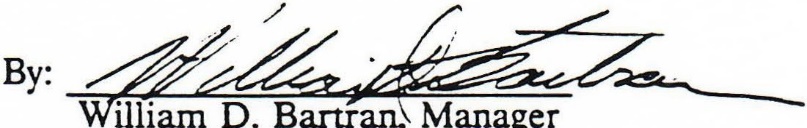 STATE OF COLORADO  ))  ss.COUNTY  OF LARIMER   )The foregoing instrument was acknowledged before me this  17th day of April, 1997, by William D. Bartran  as  Manager  of English Ranch  South,  LLC,  a  Colorado  limited liability company.Witness my hand and official seal.My commission expires: 	10/8/00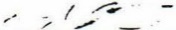 Notary  Public/./	.'/ /-:-;_..  .-5RCPTN # 98037947 	05/08/98	16:08:00 	#   PAGES -	6 	FEE - M RODENBERGER RECORDER, LARIMER COUNTY CO		STATE DOC FEE -$31.00$.00SUPPLEMENTAL DECLARATION  OF COVENANTS, CONDITIONS AND RESTRICTIONS, ENGLISH RANCH  SOUTH P.U.D. SECOND FILING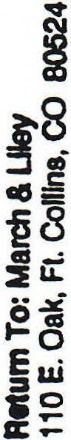 TABLE OF CONTENTSSUPPLEMENTAL DECLAR.ATION  OF COVENANTS, CONDITIONS AND RESTRICTIONS ENGLISH  RANCH SOUTH P.U.D. SECOND FILINGARTICLE  1  -INTRODUCTION   ............................ . ........ . . .... .... .. 11.1  Second  Filing   ... ............ . .... ...... ...... .. ........ .. .... .. ... 11.2  Development of Second Filing  ............ . .............. ... . . ..... .... 11.3  Additional  Covenants, Conditions and Restrictions .............. . ... ....... . 1ARTICLE  2- DEFINITIONS ........... .... . ... . .. . .... .......... ......... . ... 12.1  General   . . . . . . . . . . . . . . . . . . . . . . . . . . . . . . . .  . . . . . . .   . ................... 12.2  Second  Filing   ...... ........ ....... ..... ... ... . .... ... .....·........ 1ARTICLE  3- PURPOSE OF SUPPLEMENTAL DECLARATION . ................ . . ... 23.1  General  Plan and Declaration  .... .. . . .. .. .. . ........... . ... ...... ... .. 23.2  Covenants Appurtenant ................................................ 2ARTICLE  4- ADDI110NAL USE RESTRICTIONS  . .. .. . ... .... .... ..... .......... 24.1  Land Use and Building Type   . ....... . ... ...................... . ... . ... 24.2  Building  .Area  . . . . . . . . . .   . .. . . . ......... ... ........... ...... . . ...... 24.3  Building Location  .... ......... ... ................... ..... . . ... . . . .. 24.4  Lot Area and Width   . ... ....... .... ... . .. ............. ... .... .... ... 24.5  Roofing  Materials  . ................................................... 34.6  Easements for Utilities and Drainage  ........ . .................. . ... ..... 34.7  Fencing  Restriction  .......................... . ....... . ................ 34.8  Solar Energy Installations  ... ... . ............ ....... ........ .... .. . .... 3ARTICLE  5- MISCELLANEOUS PROVISIONS    ................................... 45.1  Amendment and Duration ........................................... . . 45.2  Adoption  By Reference .... . .......................................... 4SUPPLEMENTAL DECLARATION OF COVENANTS, CONDITIONS AND RESTRICTIONS, ENGLISH  RANCH SOUTH P.U.D. SECOND FILINGThis Supplemental Declaration of Covenants, Conditions and Restrictions (hereinafter the "Supplemental  Declaration") is made this _ day of May, 1998, by English Ranch South, LLC, a Colorado limited liability  company ("hereinafter the Declarant");W I TN  E S S E T H: ARTICLE 1 -INTRODUCTION1.1 Second Filin12:: Declarant is the 0-vvner of the property constituting English Ranch SouthP.U.D. Second  Filing,  a subdivision  in the City of Fort Collins,  Colorado, according  to the plat thereof recorded in the Office of the Clerk and Recorder of Larimer  County,  Colorado, on the 3Oth day of April, 1998 at Reception Number 98034902. Said property is identified herein as the "Second Filing".1.2 Development of Second Filing: The Second Filing is part of a larger land area identified as the "Project  Area" in that certain Declaration of Covenants, Conditions and Restrictions,  The English Ranch South, which was recorded in the office of the Larimer  County  Clerk and Recorder on April 17, 1997 at Reception Number 97023695 (hereinafter  the "Master  Declaration").   By this Supplemental Declaration, the Declarant is annexing the Second Filing to the English Ranch Project Area pursuant to Section  3.2 of the Master Declaration,  and thereby  subjecting all of the lots and other property  in the Second  Filing to the Covenants, Conditions and Restrictions of the Master Declaration.    In furtherance thereof, the Declarant has caused the Subdivision Plat for the Second Filing  to  be prepared  and  recorded  in the Office of the  Larimer  County  Clerk  and Recorder. Declarant  intends  to sell  Lots in the Second Filing for use as sites  for Detached  Single  Family Dwellings as contemplated by the plan for development of the English Ranch  Area.1.3   Additional   Covenants.  Conditions and Restrictions:   Pursuant  to the provisions  of Section 10.3 of the Master Declaration this Supplemental Declaration imposes additional covenants, conditions and restrictions on the property constituting the Initial Filing and on the Owners of Lots therein.ARTICLE 2 -DEFINITIONS2.1  General:  Unless otherwise expressly provided herein the capitalized terms in this Supplemental  Declaration shall have the same meaning as any similarly  capitalized  and defined terms  in the  Master  Declaration.    The following words,  phrases and  terms  when used in this Supplemental  Declaration shall have the meanings hereinafter  specified  unless the context clearly indicates otherwise.2.2 Second Filing shall mean the lands subdivided by the Subdivision Plat of English RanchSouth P.U.D. Second  Filing, as more particularly described  in Section  1.1 hereof.F:\ \\"PC AEMBARTRAN\ENGLISH"SOUTH"·DEClAR2.SUP.. .ARTICLE  3- PURPOSE  OF SUPPLEMENTAL  DECLARATION3.1  General Plan and Declaration:  This Supplemental Declaration is hereby established as a part  of. pursuant to and in furtherance  of the common and general  plan  for the development, improvement and sale of property within the Second Filing and for the purpose  of enhancing  and protecting  the value, desirability  and attractiveness  of the Second  Filing.   Declarant for itself, its successors  and assigns hereby declares that the Second Filing and each part thereof shall be owned, held, transferred, conveyed, sold, leased, rented, hypothecated, encumbered, used, occupied, maintained,  altered and improved subject not only to the covenants, restrictions, limitations, reservations, exceptions and other provisions  set forth in the Master Declaration, but also to those set forth herein, all of which are declared to be a part of, pursuant to and in furtherance of a common general plan of development,  improvement, enhancement and protection of the Second  Filing.3.2   Covenants  Appurtenant:   The provisions of the Master  Declaration and of this Supplemental Declaration  are intended  to and shall run with the land and shall binding  upon and inure to the benefit of(a) the Second Filing, (b) Declarant and (c) all persons having or acquiring any right, title or interest in any property in the Second Filing or any improvements thereon  and their heirs, personal representatives, successors  and assigns.                                                                  ·ARTICLE  4- ADDITIONAL USE RESTRlCTIONS4.1  Land Use and Building Type:  No Lot in the Second Filing shall be used except as the site of a Detached Single Family Dwelling and such appurtenant structures as may be approved by the Architectural  Standards Committee  and erected thereon in conformance with the Master Declaration and this Supplemental  Declaration.4.2  Building Area.  The ground floor area of the residence on a Lot, exclusive of one story open porches and garages, shall be not less than 800 square feet for a one story  dwelling  nor less than  700 square  feet for a dwelling  of more  than one story.   A basement or garden  level area designed  and constructed  to be used as living space within a dwelling  and located  under another level of the dwelling designed to be used as living space shall be considered a story for the purpose of this covenant.  For split level residences the main floor of the entire structure shall be considered as one story regardless of differences of elevation between the various  levels.4.3  Building Location:  No building shall be located on any Lot nearer than 20 feet to the front lot line, five feet to any interior side lot line, 15 feet to any side street lot line or nearer than 15 · feet to the rear lot line.  For the purpose of this provision, eaves, steps and open porches shall not be considered as a part of the building; provided, that this provision shall not be construed to permit any portion of a building on a Lot to encroach upon another Lot.4.4  Lot Area and Width:  No dwelling shall be erected or placed on any Lot having a width of less than 45 feet at the minimum  building  set-back line, nor shall  any dwelling  be erected  or placed on any Lot having an area of less than 5,250 square feet.-	24.5  Roofing Materials:  The roofs on all buildings within the Second Filing shall be shingled with  such  materials  as may, from  time  to  time,  be specifically  approved  by the  Architectural Standards Committee.4.6  Easements  for Utilities and Drainage:  Easements for the installation  and maintenance of util i ties and drainage  facilities  are dedicated  as shown on the Subdivision  Plat for the Second Filing.    Within  these  easements  no  structures, plantings  or other  materials  shall  be  placed  or permitted to remain which may damage or interfere with the installation and maintenance of utilities or which may change the direction of flow of drainage  channels or which may obstruct or retard the flow  of  water  through  drainage  channels.   A fence  may  be erected  across  a drainage  channel easement provided there is an adequate space between the bottom of the fence and the surface of the ground  beneath  the fence which will allow the passage of drainage water.  Such space shall be no less than four inches; provided, however, that the Architectural Standards Committee  may require a larger space  if it deems the same necessary  or desirable.   The easement  area of any Lot in the Second Filing and all improvements in it shall be maintained continuously by the Owner of the Lot except for those improvements for which a public authority or utility company is responsible.4.7  Fencing Restriction:  A Development Agreement was entered into between the City of Fort Collins  and Declarant on March 17, 1998.  The Development  Agreement sets forth the terms and conditions under which Declarant is developing the land contained within English Ranch South P.U.D. subdivisions. These requirements  include  requirements for the drainage easements  shown on the Subdivision Plat for the Second Filing over Lots 47 through 50, 160 through 165 and 168 for installation of concrete  drainage pans in such  easements  to insure that surface  drainage  will  be carried through  the subdivision and into the City's drainage facilities off the subdivision site.  The Declarant will grade the drainage ways and install the concrete drainage pans as required by the City­ approved  Utility  Plans  for  English  Ranch  South  P.U.D.  Second  Filing  and  the  Development Agreement. The Development Agreement also contains restrictions concerning fencing over the established drainage ways. In accordance with the requirements set forth on sheet number 7 of the approved utility plans entitled "Grading and Erosion  Control Plan" no fence shall be installed over a concrete  drainage  pan in a drainage easement  on a Lot within 1 .1 feet from the low point in the drainage   pan,  except  that  open  chain  link  fencing  may  be installed  within  such  area  if such installation is approved by the Architectural Standards Committee.  This restriction on fencing shall not be amended or varied without the consent of the City of Fort Collins.  (See also Sections 8.7 and8.8 of Master  Declaration.)4.8  Solar Energy Installations:   The Architectural Standards Committee  shall approve the plans and specifications for the installation of residential solar systems, provided that the Committee  - determines, in its sole discretion,  that such  plans  and specifications  demonstrate  the exercise  of reasonable  measures  to minimize the potential adverse aesthetic impact of the installation on other portions of the Second Filing and the Project Area.  Any such Architectural Standards  Committee approval  shall  have no effect upon the enforceability of any other use restrictions in the Master Declaration or this Supplemental  Declaration.    The  Committee  may  promulgate  standards  and guidelines  against  which to examine  any such plans and specifications.   Any such standards  and guidelines restricting the installation or use of a solar energy system shall not significantly increase the cost of the system  nor significantly  decrease  its efficiency.-	3ARTICLE 5- MISCELLANEOUS PROVISIONS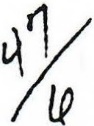 5.1  Amendment and Duration: This Supplemental Declaration  may be amended or repealed at any time  only  by complying with the applicable  requirements of Section  10.1 and 10.4 of the Master Declaration; provided,  however, that the approval  by Owners required  under Section  1 0.4 of the Master  Declaration shall  require  the approval  only  of 75% of the Owners  of Lots  in the Second Filing. Subject  to the foregoing, this Supplemental Declaration  shall continue and remain in full force and effect for so long as the Master Declaration  remains in effect, in accordance  with Section 10.1 thereof.5.2  Adoption Bv Reference:  Sections 10.2, 10.4, 10.5, 10.6, 10.7, 10.8, 10.9, and 10.10 of the Master Declaration are incorporated herein by reference, and the provisions  thereof shall apply to this Supplemental Declaration.IN WITNESS \VHEREOF, the Declarant has caused this Declaration  to be execute on the day and year first above written.ENGLISH RANCH SOUTH, LLC, aColorado  limited liability company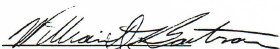 STATE OF COLORADO	))  ss.COUNTY  OF LARIMER	)By:William D. Bartran,  ManagerThe foregoing instrument  was acknowledged  before me this  7th day of May,1998,  byWilliam D. Bartran as Manager of English Ranch South, LLC, a Colorado limited liability company.Witness  my hand and official seal. My commission expires: 	12-17-00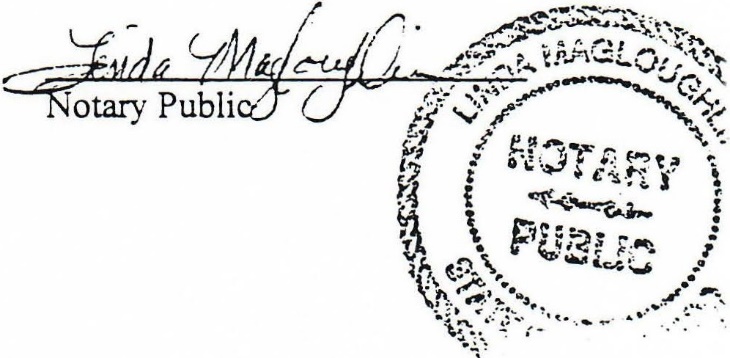 F IWPCIAEMIBARTRAl'oiENGLISH\SOlJTHIDECLAR·2.SUPSnl984